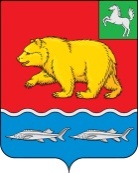 Администрация молчановского РАЙОНАТомской областиПОСТАНОВЛЕНИЕ11.09.2023                                                                                                                        № 551с. МолчановоО внесении изменений в постановление Администрации Молчановского  района от 27.08.2009 № 377В целях совершенствования структуры заработной платы работников муниципальных учрежденийПОСТАНОВЛЯЮ:1. Внести в постановление Администрации Молчановского района от  27.08.2009 № 377 «Об утверждении Положения о системе оплаты труда работников муниципальных образовательных учреждений Молчановского района» (далее – постановление) следующие изменения:в Положении о системе оплаты труда работников муниципальных образовательных учреждений Молчановского района, утвержденном настоящим постановлением:а) таблицу пункта 6 изложить в следующей редакции:б) таблицу пункта 6-1 изложить в следующей редакции:2. Опубликовать настоящее постановление в официальном печатном издании «Вестник Молчановского района» и разместить на официальном сайте муниципального образования «Молчановский район» (http:// www.molchanovo.ru/).3. Настоящее постановление вступает в силу с 1 октября 2023 года.Глава Молчановского района                                                          Ю.Ю. СальковВиктория Николаевна Галактионова(838256) 23 2 24В дело – 1ОЭАиП/Галактионова– 1Управление финансов - 1Управление образования – 1ДМШ - 1«Должности, относящиеся к:Размер должностногооклада (рублей)ПКГ должностей работников учебно - вспомогательного персонала первого уровня7481-8090ПКГ должностей работников учебно - вспомогательного персонала второго уровня1 квалификационный уровень8550-97752 квалификационный уровень9775-10685ПКГ должностей педагогических работников 1 квалификационный уровень136532 квалификационный уровень138163 квалификационный уровень145234 квалификационный уровень14866ПКГ должностей руководителей структурных подразделений 1 квалификационный уровень15281-154502 квалификационный уровень15450-159743 квалификационный уровень15974-16323»;«ДолжностьРазмер должностного оклада (рублей)советник директора по воспитанию и взаимодействию с детскими общественными объединениями14866».